Publicado en México el 13/03/2018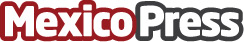 Testo Ultra ayuda a aumentar la testosterona naturalmenteLa testosterona es una hormona masculina, cuyo número en la sangre de los hombres juega un papel muy importante. Alguien puede sentirse "macho" toda su vida y a otros les puede faltar esta energía especial. Por eso, la gente empieza a buscar los métodos y opciones para resolver este problema. Las mujeres, al contrario, si tienen un problema con el aumento de esta hormona, inician una terapia muy larga para restablecer un equilibrio normalDatos de contacto:Claudio RaezNota de prensa publicada en: https://www.mexicopress.com.mx/testo-ultra-ayuda-a-aumentar-la-testosterona Categorías: Nacional Nutrición Sociedad Medicina alternativa Otros deportes http://www.mexicopress.com.mx